9　ふるさと〈このでえうこと〉んでいるのいろいろなややなどについてしましょう。〈しいをべよう〉☆のをべて、きましょう。ふるさと		ぐ		　　そわそわ（する）	（お）（お）い				　　ごちそう（する）	ワイワイうきうき（する）	～そう（な）	　　		まるで		～よう（な）	　　      			（する）ところで				　　ぐ			～とえば（する）		（）	　　（する）		（～た）ところ	～とのこと（だ）	　　			まれつべる※の：（）　コリアタウン　☆のをって、をりましょう。１.そわそわ（する）　　　　　　　　　　　　　　　　　　　　　　　　　　　　　　　　　　　　　　　　　　　　　　　　　　　　　　　２.ワイワイ　　　　　　　　　　　　　　　　　　　　　　　　　　　　　　　　　　　　　　　　　　　　　　　　　　　　　　　　　　　　　　３.うきうき（する）　　　　　　　　　　　　　　　　　　　　　　　　　　　　　　　　　　　　　　　　　　　　　　　　　　　　　　　　〈えてみよう〉１．、どこにんでいますか。 ２．でよくくが　ありますか。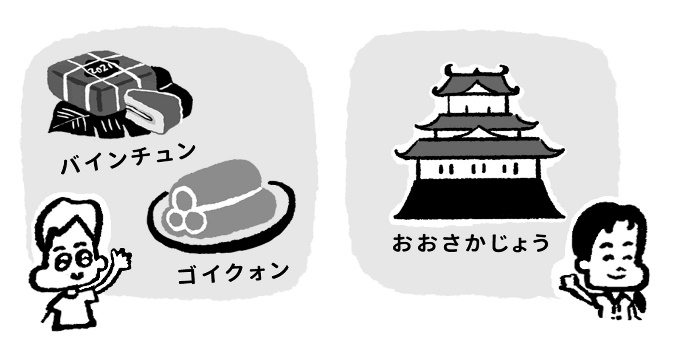 ３．のなべをっていますか。〈してみよう〉☆のをにして、もしましょう。キム：ずいぶんいでいますね。ずっとそわそわしていたし、はかあるんですか。タン　　：ええ、あしたはベトナムのおですから、これからにくんですよ。キム：えっ、？　かあるんですか。タン　　　　　：にはベトナムのがたくさんんでいるので、ベトナムのがいんです。キム：そうですか、はじめてきました。これからおのおいをするんですか。タン　　　：ええ、ベトナムのたちとまって、ごちそうをべながら、ワイワイし　　　　　　　　　　　　　　　　　　　　　　　　　　　　　　　　　　　　　　　　　　　　　　　　　　　　　　　　　　　　　　　　　　　　　　たり、おをんだりするんです。だから、からうきうきしてるんです。キム　：いいですね。しそう…。ベトナムのレストランがあるんですか。タン　　　：ええ、レストランやカラオケ、やのもあります。まるでベトナムにい　　　　　　　　　　　　　　　　　　　　　　　　　　　　　　　　　　　　　　　　　　　　　　　　　　　　　　　　　　　　　　　　　　　　　　　　るようなになりますよ。キム：にベトナムののがあるんですね。もってみたいなあ…。タン　　　：ええ、しますよ。にたばかりのころは、らなかったので、お　　　　　　　　　　　　　　　　　　　　　　　　　　　　　　　　　　　　　　　　　　　　　　　　　　　　　　もつまらなかったんですが、はベトナムにいたころとじぐらいしみです。キム：かったですね。ところで、には「コリアタウン」もあります。っていますか。タン　　　：へえ、「コリアタウン」ですか。キム：はたちもおのおいをするんです。みんなまでぎますよ。タン　　　：やっぱりおはですよね。でも、にはいろいろながあるんですね。キム　　：ええ、とえば、がですが、だけじゃなく、ほかにもおも　　　　　　　　　　　　　　　しろいがたくさんありますよ。タン　　　：そうですね。もいろいろなにかけて、もっとのことをりたいです。☆とっているに◯、っていないに×をきましょう。１．（　　　）はベトナムのおです。２．（　　　）タンさんは、とべたりんだりします。３．（　　　）にはベトナムのがたくさんんでいます。4．（　　　）にはコリアタウンがあります。5．（　　　）キムさんはタンさんとにおのおいをします。〈んでみよう〉☆のをんで、にえましょう。タンさんは、きょうはそわそわして、あまりべんきょうにしゅうちゅうできないようすでした。それで、キムさんがタンさんにたずねたところ、タンさんはこれからやおしへいくとのことでした。あしたはベトナムのおしょうがつだから、こんばんはゆうじんたちとおいわいをするそうです。それで、タンさんはうきうきして、はやくかえりたいとおもっていたのです。キムさんは、やおしにベトナムのひとがたくさんすんでいることをしらなかったので、タンさんにいろいろきいてみました。ベトナムりょうりのレストランやカラオケ、しょくりょうひんやざっかのみせなどがあるそうで、そこへいくと、まるでベトナムにいるようなきぶんになるそうです。キムさんは、ベトナムのひとのまちにきょうみをもったので、こんどタンさんにあんないしてもらうことにしました。タンさんは、このまちのことをしるまえはおしょうがつもつまらないとおもいましたが、いまはとてもたのしみにしています。キムさんは、タンさんのはなしをきいて、コリアタウンがあることをはなしました。そして、ゆうめいなかんこうちだけでなく、ほかにもおもしろいところがあるといいました。それで、タンさんは、いろいろなところにでかけて、おおさかのことをもっとしりたいとおもいました。１．タンさんはどうしてそわそわしていましたか。２．ベトナムのがたくさんんでいるにはがありますか。３．タンさんは、キムさんのをいて、どういましたか。☆をって、をきしましょう。〈ってみよう〉☆をて、をりましょう。１．〜よう（な）　このへると、まるでベトナムにいるようなになります。 　　　　　　　　　　　　　　　　　　　　　　　　　　と、まるで　　　　　　　　　　　　　　　　　　　　　　　　ようなになります。２．～とえば　とえば、がです。　　　　　　　　　　　　　　　　　　　とえば、　　　　　　　　　　　　　　　　　　　　　　　　　　　　　　　　　　　　　。３．～たところ　キムさんがタンさんにねたところ、へくとのことでした。　　　　　　　　　　　　　　　　　　　にねたところ、　　　　　　　　　　　　　　　　　　　　　　　　　とのことでした。〈インタビューしよう〉☆やりのにインタビューしましょう。４と５は、をえましょう。１．はみやすいだといますか。２．それはどうしてですか。３．がまれったとをべて、どういますか。４． ５．〈いてみよう〉☆のえをまとめて、300ぐらいのをきましょう。